Проект на тему:«Формирование навыков работы с текстомна уроках истории».Выполнила проект:Учитель истории и обществознания  МБОУ гимназии №7Галеева  А.Р.                                                      Город. Бугульма.                                                             2016 год.Оглавление.                                                                                      СтраницаЧтение делает человека знающим,  беседа — находчивым, а привычка записывать -точным.                                                                                                                                                                                                                                                                               (Ф. Бэкон). I. Актуальность.В условиях модернизации российского образования перед современным педагогом стоят задачи формирования и воспитания всесторонне развитой личности  обучающегося, развитие умения брать на себя ответственность при принятии решений; толерантность, умение работать с различными видами информации; способность постоянно повышать свое образование и т.д. Таким образом, перед педагогом стоит задача развития общей культуры  обучающихся .Основной формой общения учителя и ученика был и остается школьный урок. Сделать урок интересным, суметь мотивировать учащегося на дальнейшую познавательную деятельность, вовлечь в работу как можно большее количество учеников, научить  анализировать и видеть причинно-следственные связи событий, развить в них  творческое мышление эти и многие другие задачи стояли перед педагогами всегда. Методика преподавания предлагает учителю набор приемов, форм и методов организации и проведения урока. Расширение пространства знаний, объем информации, ее многопрофильность,  сделали очевидным тот факт, что все знать и уметь невозможно, однако возможно освоение, овладение, нахождение истины через смежные области.Значение работы с историческими источниками никогда не подвергалось сомнению в методической литературе педагоги-историки и обществоведы  (Н.В. Андреевская, В.Н. Вернадский, Л.Н. Боголюбов, А.А. Вагин, Б.П. Голованов,  Н.Г. Дайри, С.А. Ежова, М.А. Зиновьев, А.Т. Кинкулькин, А.Г. Колосков, Ф.П. Коровкин, Е.А. Костюкевич, С.Е. Крол, П.С. Лейбенгруб, И.Я. Лернер)  отмечали,  что - систематическая работа с источниками позволяет расширить и углубить знания школьников.  Усилить,  доказательную сторону ответа  ученика с опорой на документ, обеспечить глубокое осмысление и усвоение изучаемых фактов. Привлечение источников способствует формированию умений обучающихся, самостоятельно их анализировать, сравнивать и систематизировать содержащийся в них  материал, делать выводы, используя исторический источник для  аргументации, анализировать и обобщать факты,  целенаправленное использование источников позволяет развивать и расширять познавательный интерес у школьников, активизирует внимание, - работа с документами помогает становлению творческой деятельности учащихся. Документы имеют нравственный и мировоззренческий потенциал. Сегодня,  мир воспринимается не по схеме:   знаю - не знаю, умею - не умею, владею - не владею, а через тезис ищу -   нахожу,  думаю -  узнаю,  тренируюсь -  делаю. На первый план выходит личность ученика, готовность его к самостоятельной деятельности по сбору, обработке, анализу  информации, умение принимать решения и доводить их до исполнения. Не секрет, что современные школьники читают мало и порой с трудом понимают прочитанное. А ведь эти навыки, пожалуй, являются первостепенными в учебе и жизни. Достаточно  рассмотреть результаты ОГЭ и ЕГЭ, чтобы стало ясно: без навыка работы с текстом школьник не сможет справиться с ними. Но ведь после выпускных экзаменов его жизнь продолжится: многим предстоит учеба в техникуме, ВУЗе, да и в обычной жизни умение работать с текстом играет важную роль. Это и оформление различных документов, и умение вести беседу, спор, дискуссию, и навык понимать прочитанное.Актуальность нашего проекта обусловлена и тем, что  мы работаем  в выпускных классах,   нас объединяет стремление помочь обучающимся успешно сдать ЕГЭ и ОГЭ, которые предусматривают работу с текстом,  владение письменной коммуникативной компетенцией.Проблема учащихся:*неумение работать с информацией: сопоставлять, соотносить, искать, конкретизировать, прогнозировать; неумение анализировать самостоятельно описанную ситуацию;*отсутствие навыка целостного анализа информации.* подача текстов в непривычной форме (фрагментарность, избыточность, сочетание разных жанров)*соотнести разные виды информации, сравнить их с условиями задачи, выбрать главное, отсечь лишнее, самостоятельно воспользоваться имеющимися знаниями и навыками. II. Цель проекта: - Использование неограниченного внутреннего ресурса урока за счёт использования системы формирования обще-учебных навыков и изменения методов работы с информацией на уроке.Задачи:* Развивать аналитические, организационные и коммуникативные навыки работы с текстом;*Формировать умения и навыки самостоятельной работы с разными видами текстов;*Самостоятельно применять приобретённые умения и навыки в социальной жизни;*Умение применить теоретические знания для анализа конкретных фактов, аргументировать свою позицию, опираясь на исторические источники.Прогнозируемые  результаты: *Совместить несовместимое (например: ограниченность во времени и глубину восприятия, понимания текста, а, следовательно, и усвоения учебного материала);*Разрешить целый ряд противоречий в сфере образования (например: возможность системно формировать обще-учебные навыки при отсутствии проработанной на государственном уровне методики по их формированию);*Обеспечить выполнение основных требований к уровню образования (например: формировать компетентностные качества с опорой на обще-учебные навыки).*При  работе с информацией учебный материал на уроках можно использовать не только для усвоения знаний, но и для формирования предметных умений, обще-учебных навыков и компетентностных качеств у учащихся.III.1.Теоретические основы работы с историческими источниками на уроках истории.     К историческим источникам относится все созданное человеком, в том числе и результаты его взаимодействия с окружающей средой, а также памятники письменности, которые в методике называются документами. В чем же значение применения исторических источников? 
     С их помощью реализуется принцип наглядности в обучении истории, когда ученики знакомятся с внешним видом источника. Источник делает рассказ учителя живым и ярким, а выводы более убедительными. Значимость исторического источника в том, что он содействует конкретизации исторического материала, созданию ярких образов и картин прошлого, создает ощущение духа эпохи.
     Посредством исторического источника у учащихся формируется интерес к истории. Привлечение новых фактов позволяет почувствовать им дух эпохи. При работе с ними у учеников активизируется процесс мышления и воображения, что способствует усвоению исторических знаний и развитию исторического сознания. У учеников вырабатывается умение самостоятельной работы с элементами исследования,  анализировать и извлекать информацию, оценивать значение исторических источников прошлого и настоящего. На уроках ученики узнают о значимости источников для исторической науки, видят в них след деятельности когда-то живших людей.    Учащиеся на уроках истории имеют мало возможности работы с источниками, причем зачастую это уже подготовленные отрывки документов, имеющиеся в учебнике. В методической практике представлена следующая классификация исторических источников.                                           Классификация исторических источников.
Исторические источники делятся на 3 основные группы:
1. Вещественные  источники:   монеты, печати,  остатки посуды, украшений, оружия.2. Изобразительные источники: карты, рисунки, мозаики,   жилища;  кино,  фото и видео материалы.
3. Письменные источники:  документы;  летописи;  мемуары;  письма;   своды законов.
4. Устные источники:  сказки;   мифы;  былины.
                                           Классификация документов.     Классификация документов, применяемых при изучении истории, значительно проще той, что принята в исторических науках.  Она основана на характере документальных текстов, когда все они подразделяются на группы :
 1. документы повествовательно-описательного характера;  актовые документы;  памятники художественного слова.
 2. Повествовательно-описательные документы – летописи, хроники, мемуары, письма, описания путешествий.
  3.  Актовые документы –   юридические, хозяйственные, политические, программные  (грамоты, законы, указы, прошения, статистические и следственные документы, программы, речи)   имевшие в свое время практическое значение.
  4. Памятники художественного слова :  истории древнего мира и средних веков относятся произведения  устного народного творчества (мифы, басни, песни).  2.Механизм формирования обще-учебных навыков при работе с текстом.
 Определяются  обще-учебные навыки для каждой параллели с 5-го по 9-й класс с учётом возрастных особенностей учащихся и требований к содержанию образования. При этом следует отметить, что значительная часть навыков, примерно 3/4 от общего количества, была отнесена к 5—7-м классам и лишь 1/4 часть к 8—9-м классам. Такой подход объясняется необходимостью формирования основных ОУН уже в среднем звене, чтобы в предпрофильных классах учащиеся могли самостоятельно использовать их, а у учителей была возможность работать над закреплением и развитием навыков. Систематизация навыков позволила  определить наиболее значимые, приоритетные для своего предмета УУД, на основании чего были разработаны сводные таблицы предметных и обще-учебных навыков. При составлении таблиц учитываться принципы формирования навыков: определённую последовательность, соблюдение преемственности, их постепенное усложнение и углубление. Фрагмент такой таблицы по истории, где серым цветом выделены формируемые обще-учебные навыки.Фрагмент сводной таблицы предметных и обще-учебных навыковБлагодаря такой таблице учитель видит, когда и какие навыки ему необходимо формировать, на что опираться в своей деятельности на уроке и в каком направлении осуществлять дальнейшее развитие учащихся, т.е. он получает возможность последовательно и целенаправленно работать над формированием навыков. Кроме того, таблица позволяет координировать деятельность преподавателей. Так, учителя истории, имея чёткое представление о том, какие навыки формируются в каждой параллели, могут продолжить работу по их закреплению и развитию даже при перераспределении классов, реализуя тем самым внутрипредметную связь (по вертикали). Кроме этого, учителя истории могут воспользоваться общеучебными навыками, формируемыми, например, на уроках литературы (и наоборот), обеспечивая тем самым межпредметную связь (по горизонтали) и, что немаловажно, значительно экономя урочное время.  Проделанная работа по систематизации и распределению навыков представляет собой теоретический этап, за ним следует более сложный этап — практический, который позволяет реализовать задуманное в непосредственной учебной деятельности.   Для этого необходимо определить, что именно нужно сделать, чтобы приступить к формированию навыков.На очереди оказывается задача по созданию следующего механизма:• определение тем учебного предмета, наилучшим образом подходящих для формирования того или иного навыка;• подбор дополнительной информации, позволяющей закреплять и развивать формируемые навыки;• создание алгоритмов и рекомендаций для учащихся по осуществлению различных видов учебной деятельности;• разработка методических приёмов для учителей по формированию навыков у учащихся;• составление единых требований для выполнения определённых видов работ учащимися.Рассмотрим действие механизма формирования навыков на конкретном примере. Допустим, нам необходимо сформировать такой обще-учебный навык, как выделение главной мысли текста (он является одним из первых для 5-го класса). Для этого мы определяем тему — «Царства Древнего Египта», включающую, в частности, важную для её понимания информацию о разливах Нила. Далее, подбираем дополнительные тексты, которые позволили бы нам наглядно показать учащимся процесс формирования навыка и использовать определённые методические приёмы. Первый текст намеренно даётся без названия, в нём заранее подчёркиваются определённые фразы.Ты пришёл в эту землю,
Явился, чтобы оживить Египет.
Бег его таится, подобно мраку
Среди дня, когда слуги его воздают хвалу ему.
Он орошает поля, созданные Ра,
Чтобы дать жизнь каждой козе;
Он поит и пустыню, и сушь, —
Ведь это его роса падает с неба.Владыка рыб, повелевающий им подниматься к порогам,
Нет птиц, кружащихся над теми, 
Кто сеет зерно и собирает полбу.Когда же пальцы его пребывают в лени, а ноздри закупорены,
Нищают все люди.
Когда случается так, скудеет небо богов
И гибнут люди целыми народами.Владыка силы благоуханный,
Тот, кому радуются,
Кто родит траву стадам,
Кто сердцем помнит о жертвах богу,
Пребывающему под его покровительством,
Где бы ни был он: в преисподней, на небесах или на земле.
Он держит в своей власти Обе Земли.
Он наполняет житницы, и насыпает груды зерна,
И отдаёт добро беднякам.Перевод А.АхматовойПредваряя дальнейшие объяснения, отмечу, что для успешной работы с навыками на уроке основные усилия преподавателя следует направить на организацию самостоятельной деятельности учеников, а не на трансляцию готовых знаний. Информация учащимся должна подаваться таким образом, чтобы они могли осознать каждое своё действие и его необходимость.Также замечу, что формирование навыков, осуществляемое на учебном материале (или материале, к нему так или иначе относящемся), помогает сократить затраты учебного времени на получение программных знаний учащимися, а их работу на уроке сделать более разнообразной и интересной.Теперь вернёмся к формированию навыка выделения главной мысли текста.1. Предлагаю классу прочитать текст. Прошу ответить на вопрос: о чём текст? Обсуждаем варианты ответов. Прошу подтвердить выдвигаемые мнения цитатами из текста. Задаю вопрос: что чаще всего упоминается в приведённых цитатах и прошу обобщить выявленную информацию. Таким образом, мы определили тему текста — значение Нила для Египта.2. Предлагаю назвать, в чём конкретно заключалось влияние Нила на жизнь в Египте. После всех перечислений прошу выделить наиболее существенное (даёт воду, пищу, благополучие). Таким образом, мы отделили важное от второстепенного.3. Для лучшего понимания текста можно предложить учащимся ответить на продуктивные вопросы , составленные учителем или самими учениками, например:Какие выводы можно сделать из утверждения, что бог, где бы он ни находился, пребывает под покровительством Нила? (специальный);Если правителем Верхнего и Нижнего Египта был фараон, то почему про Нил говорится, что он держит в своей власти Обе Земли? (разделительный).4. Предлагаю объяснить выделенные в тексте выражения и указать, что олицетворял собой Нил для Египта (жизнь, плодородие, бога). Таким образом, мы установили основные связи между Нилом и Египтом.5. Предлагаю на основе установленных взаимосвязей сформулировать главную мысль текста (Нил был основой существования Египта, поэтому его олицетворяли с богом). После этого сообщаю название текста «Египет — дар Нила», которое подтверждает правильность полученного нами в ходе рассуждений результата.Сообщаю учащимся, что при выполнении заданий они следовали определённому алгоритму, который мы теперь зафиксируем в тетради.Задаю вопрос: насколько понятны записанные пункты алгоритма.Обычно затруднений с их пониманием не возникает, поскольку каждый из них был «апробирован» учащимися в процессе работы.Алгоритм определения главной мысли текста• Определите тему текста: отметьте наиболее характерные элементы (понятия, факты, явления и др.)• Систематизируйте текстовую информацию: отделите «важное» от «второстепенного».• Убедитесь в правильности понимания текста: объясните смысловое значение «важной» информации.• Установите внутреннюю смысловую связь: определите, как по смыслу связана вся полученная вами «важная» информация.• Сформулируйте главную мысль текста.Так, в 5-м классе, при изучении темы «Переход от родовой общины к соседской общине» используются определённые методические приёмы для формирования навыка сравнения.Прежде всего, ученикам предлагается форма для осуществления сравнения — таблица и определённые требования к её составлению:• у таблицы должно быть название;• колонки таблицы должны быть озаглавлены;• критерии должны отражать существенные различия и/или сходства объектов.Родовая и соседская общиныУчащиеся читают соответствующий параграф учебника и внимательно рассматривают рисунки, изображающие устройство родовой и соседской общины.Далее ученики получают и последовательно выполняют следующие задания:• выявите особенности родовой и соседской общины;• определите существенные различия и сходства между родовой и соседской общинами;• систематизируйте полученные данные в таблице с указанием критериев сравнения;• сформулируйте вывод о значении перехода от одного вида общины к другому для дальнейшего развития общественных отношений;• дайте определение понятия «соседская община» на основе её характерных признаков.В процессе совместной работы выявляются особенности изучаемых объектов, выясняется, что значит «существенные» различия и сходства, как правильно формулировать критерии.При заполнении таблицы и подведении итога ученики должны убедиться, что сравнение помогло им открыть что-то важное, новое, только при соблюдении этого условия проделанная работа не будет бесполезной. После выполнения всех заданий в тетрадях записывается алгоритм сравнения.Алгоритм сравнения• Определите (в тексте, на карте, в схемах, графиках, иллюстрациях) объекты для сравнения.• Выберите важные для сравнения основания (критерии).• Подберите к выделенным критериям характерные черты, свойства объектов.• Укажите различия и/или сходства между объектами сравнения.• Подведите итог проделанной работе и запишите его в виде суждения.Мы рассмотрели начальный этап формирования навыка сравнения у учащихся 5-х классов. Продолжая его развитие, можно несколько усложнить задачу.3.С чего следует начинать работу с текстом.Учителям  истории по роду своей деятельности приходится часто использовать на уроках различные тексты и к этому сложно добавить что-либо новое. Однако, определённую новизну  сможем увидеть в системном подходе к организации работы с текстами и в предлагаемых принципах работы с ними.Текст — понятие многоплановое.  Будем использовать его, имея в виду любую текстовую информацию: объявление, рекламу, учебник, схему, график, слайдовую презентацию, книгу.Текст — это то, с чем любой человек, вынужденно или добровольно, соприкасается ежедневно. Если же говорить о школьниках, то для них текст является основой обучения. Но для того, чтобы научиться понимать текст, им необходимо овладеть определёнными навыками и технологиями работы с информацией на каждом этапе её прочтения.Схема№1.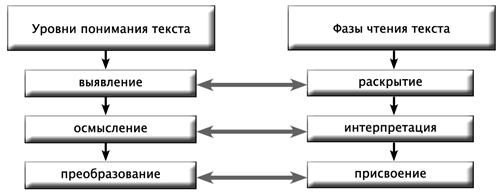 Так, выявление информации предполагает выбор определённых элементов информации, отделение главного от второстепенного, нахождение доводов автора в подтверждение выдвинутых тезисов, что позволяет раскрыть содержание текста.Осмысление информации требует сопоставления, определения главной мысли и смысла текста, авторского замысла, позиции — всё это позволяет интерпретировать текст.Наконец, преобразование информации подразумевает создание нового текста, включающего собственное понимание и осмысление проблемы, благодаря чему и происходит присвоение текста.Как видим, работа с информацией неизбежно требует от учащихся владения определёнными навыками, что, в свою очередь, позволяет им последовательно выполнять все указанные операции с текстом.Рассмотрим возможность организации подобной работы с текстом при изучении темы «Покорение Новгорода Иваном III». Учитель предлагает два текста: «Новгородская повесть о походе Ивана III Васильевича на Новгород» и «Московская повесть о походе Ивана III на Новгород», а также фрагмент произведения Карамзина «Марфа-посадница».Задания учащимся1. Выделить основные позиции, характеризующие присоединение Новгорода к Московской Руси в описании Новгородской и Московской летописей, а затем сравнить их.2. Оценить описание присоединения Новгорода в каждой из летописей с точки зрения исторической достоверности, сформулировать причины различного изображения одного и того же события в указанных источниках.3. Определить позицию Карамзина в отношении присоединения Новгорода.4. Сформулировать собственное мнение о данном событии и обосновать его.Задания составлены таким образом, чтобы ученик последовательно осуществлял этапы работы с текстом. Изучение фактического материала в летописях подводит к пониманию причин разной трактовки события летописцами, это помогает лучше понять позицию Карамзина, что, в свою очередь, позволяет аргументированно высказать собственное мнение.Марфа-посадница, или покорение НовгородаМудрый Иоанн должен был для славы и силы отечества присоединить область Новгородскую к своей державе: хвала ему! Однако ж сопротивление новгородцев не есть бунт каких-нибудь якобинцев, они сражались за древние свои уставы и права, данные им отчасти самими великими князьями, например Ярославом, утвердителем их вольности. Они поступили только безрассудно: им должно было предвидеть, что сопротивление обратится в гибель Новгороду, и благоразумие требовало от них добровольной жертвы.Фрагмент ответа учащегося (задания № 3, 4)Карамзин оценивает присоединение Новгорода к Москве объективно. Он приводит аргументы в пользу Новгорода — наличие прав, установленных ещё Ярославом, но в то же время он поддерживает Ивана III по поводу присоединения Новгорода, поскольку противоборство князей наносит вред единому правлению. Следовательно, автор является сторонником создания сильного государства.Ясно, что, по мнению Карамзина, Новгород находится в безвыходном положении — его присоединение неизбежно. Москва слишком сильный соперник для Новгорода, поэтому его сопротивление «только безрассудно» (хотя автор и проявляет к нему сочувствие).Я согласен с точкой зрения Карамзина, так как невозможно при создании централизованного государства и единой системы правления наличие двух центров власти. Присоединение Новгорода — исправление этой ошибки, и это должно было произойти в связи с усилением Московской власти.Для успешного определения авторской позиции учащемуся необходимо определить: почему и чему именно автор уделяет наибольшее внимание, почему и каким образом он описывает события, почему и чьи позиции он защищает, — то есть, осуществить интерпретацию исторического источника.В обобщённом виде выполненную учащимися работу можно представить следующим образом.Таблица 1В результате мы видим, что ученик при выполнении заданий последовательно осуществил все этапы работы с текстом:• выявил необходимую информацию;• осмыслил текстовую и  под текстовую информацию;• определил собственное отношение к информации.Однако успешность работы учащихся с текстовой информацией зависит не только от того, насколько они владеют определёнными навыками, но и от умения учителя эффективно организовать работу с текстом на уроке. Таким образом, мы подошли ко второй составляющей «грамотности чтения» — созданию условий для заинтересованной работы школьников с информацией.4.Чему можно научить и научиться при работе с текстом.                                                                       С помощью,  каких методических приёмов можно добиться эффективной работы учащихся с тестом. Но прежде чем перейти к поиску ответов на него, хотелось бы напомнить, что учителю как организатору учебной деятельности необходимо хорошо понимать последовательность и взаимосвязь всех составляющих её элементов. В качестве подтверждения сказанного воспользуемся известной схемой из курса обществознания «структура деятельности»: цель — средства — методы — результат. Если опираться на указанные элементы, то работу учителя , можно представить следующим образом:цель — самостоятельная образовательная деятельность учащихся;средства — различные группы текстовой информации;методы — использование методических приёмов при работе с текстом;результат — решение проблемы «грамотности чтения», формирование учебно-познавательной компетентности.Данная структура наглядно демонстрирует, что при рассмотрении интересующего нас вопроса о методике работы с текстом мы должны исходить из возможностей использования различной текстовой информации и стремиться к развитию способности учащихся самостоятельно добиваться высоких образовательных результатов, что и приведёт нас к поставленной цели.Главная задача  учителя :— не столько научить, сколько дать возможность школьнику учиться самому, то для предоставления ему такой возможности учителю, как минимум, придётся продумать компоновку и очерёдность использования текстовой информации, т.е. выбрать способ её подачи:1.определённая последовательность информации;2. сочетание текста с иллюстративным материалом;3. объединение разных текстов и их фрагментов по теме;4. разделение информации на несколько блоков;Рассмотрим одновременно первый и второй из предложенных способов на примере изучения темы «Финикия — морская цивилизация».В начале урока учащимся предлагается ряд иллюстраций, а также перечень изобретений и открытий финикийцев:— изготовление краски из морских моллюсков;— окрашивание тканей в пурпурный цвет;— изготовление уникального цветного стекла;— буквенное письмо (алфавит);— наличие тарана в носовой части корабля.Учитель формулирует вопрос: как вы думаете, чем обусловлены именно такие открытия и изобретения финикийцев?Обсуждаются предположения учащихся, в результате чего появляется тезис о непосредственной связи открытий финикийцев с их основными занятиями.Далее учащимся предлагается список основных занятий финикийцев:— морская торговля;— разведывание новых морских путей;— морское пиратство;— кораблестроение, ремесло;— посредничество в торговле.Учитель формулирует вопрос: что могло оказать влияние на появление именно таких видов деятельности у финикийцев?В ходе обсуждения ответов пятиклассники приходят к мысли о зависимости занятий населения от природных условий.Далее учитель предлагает задание: определите географические особенности Финикии, опираясь на выявленную ранее информацию. После рассмотрения вариантов ответов учащихся им предлагается обратиться к карте, чтобы удостовериться в правильности выдвинутых предположений.На следующем этапе урока учитель формулирует вопрос: к какому типу цивилизаций относится Финикия в отличие от изученных ранее Египта и Шумера?В результате учащиеся определяют новый тип цивилизации и устанавливают связь между географическими особенностями и определённым типом цивилизации.В конце урока пятиклассники выполняют обобщающее задание: используя историческую карту, сформулируйте черты, присущие морской цивилизации.Мы продемонстрировали сочетание двух способов: соединение текста с иллюстративным материалом и определённую последовательность подачи информации. Первый помог учащимся соотнести текст с изображениями, что позволило получить дополнительные сведения о финикийцах. Второй — осуществить изучение темы в порядке, обратном традиционному (географическое положение — основные занятия населения — достижения и открытия), что позволило учащимся самостоятельно «извлекать» новые знания и обеспечило их активную, заинтересованную деятельность на уроке.Рассмотрим, ещё один способ (№3) подачи информации — объединение разных текстов и их фрагментов — на примере изучения темы «Положение крепостных крестьян в России XVIII в.». При организации работы при этом способе подачи информации ставится определённая задача — подвести учащихся к пониманию невозможности отмены крепостного права в изучаемый период, несмотря на негативное отношение Екатерины II к этому социальному явлению. Ученики получают подборку текстов, позволяющих увидеть противоречивость ситуации, сложившейся вокруг вопроса о крепостничестве. Далее приведены фрагменты некоторых текстов, используемых на уроке.Купчая крепость на трёх крепостных девочек, проданных на вывозЛета тысяча семьсот шестидесятого, декабря в девятый на десять день, отставной капрал Никифор Гаврилов сын Сипягин, продал майору Якову Михееву сыну Писемскому старинных своих Галицкого уезда Корежской волости, из деревни Глобенова, крестьянских дочерей, девок: Соломаниду, Мавру, да Ульяну Ивановых дочерей малолетних на вывоз. А взял я, Никифор за тех проданных девок денег три рубли. И вольно ему, Якову и жене, и детям, и наследникам его теми девками с сей купчей владеть вечно, и продать, и заложить, и во всякия крепости укрепить.Инструкция приказчикам и старостам об управлении деревнями, составленная князем М.М.Щербатовым в 1758 г.Наказания должны крестьянем, дворовым и всем протчим чинить при рассуждении вины батогами. Однако должно весьма осторожно поступать, дабы смертнаго убивства не учинять иль бы не изувечить. И для того толстой палкою по голове, по рукам и по ногам не бить. А когда случится такое наказание, что должно палкою наказывать, то, велев его наклоняя, бить по спине, а лутчее сечь батогами по спине и ниже, ибо наказание чувствительнее будет, а крестьянин не изувечится.Исторический фактДарья Николаевна, 25-летняя вдова ротмистра Глеба Салтыкова, получившая в указе Екатерины II прозвище «урод рода человеческого», примерно за пять лет зверски убила не менее 50 человек, преимущественно дворовых девушек, «за неисправное мытьё полов и белья».Из мемуаров Екатерины IIВеликий двигатель земледелия — свобода и собственность. Когда каждый крестьянин будет уверен, что то, что принадлежит ему, не принадлежит другому, он будет улучшать это. Государственные налоги ему не тяжелы, в виду того, что они очень умерены, и если государство не нуждается в увеличении доходов, земледельцы могут располагаться, как им удобно.Указ 1765 г. «О предоставлении помещикам права отдавать крестьян в каторжную работу»Объявляется во всенародное известие. По высочайшей е. и. в. конфирмации, воспоследовавшей сего генваря 8 дня на поднесённый от Сената доклад, повелено, буде кто из помещиков людей своих по предерзностному состоянию заслуживающих справедливое наказание, отдавать пожелает для лучшего воздержания в каторжную работу, таковых Адмиралтейской коллегии принимать и употреблять на толикое время, на сколько помещики их похотят, и во всю ту оных людей в работе бытность, довольствовать пищею и одеждою из казны равно с каторжными; когда ж помещики их пожелают обратно взять, то отдавать им беспрекословно.К текстовой информации составляются задания, требующие установления причинно-следственных связей между определёнными периодами Отечественной истории (дворцовые перевороты, изменения в положении дворян, просвещённый абсолютизм), соотнесения действий и мнений исторических лиц, знания фактического материала:• охарактеризуйте отношения между дворянами и Екатериной II к началу её правления;• определите позицию Екатерины II в отношении крепостничества;• назовите характерные черты крепостного права;• подумайте, можно ли дать однозначную характеристику отношения помещиков к крепостным; своё мнение обоснуйте;• выявите и сформулируйте проблему крепостного права в период правления Екатерины II.В ходе последовательного выполнения перечисленных заданий ученики сами приходят к пониманию того, что сохранение крепостничества оказалось неизбежной платой за расширение дворянских привилегий и укрепление самодержавного правления Екатерины II. Наряду с выявленной проблемой, результатом работы учащихся становятся также сформулированные ими причины усиления крепостного права в России XVIII в.различные способы подачи информации учителем создают такое пространство для деятельности учащихся, в котором текст становится для них не только объектом исследования, но и доставляет радость самостоятельно сделанного открытия. Однако возможности «эксплуатации» текста этим отнюдь не исчерпываются. В связи с этим обратимся к следующему из обозначенных ранее направлений методической работы — составлению текстов обучающего характера.Прежде чем говорить об их специфике, предположу, что чаще всего мы подбираем тексты к теме урока, исходя из того, насколько они помогают нам озвучить и преподнести изучаемый материал, т.е. из соображений собственной пользы и удобства. Этому способствует и наличие специальных разделов в учебнике, и имеющиеся в нашем распоряжении хрестоматии, пособия, сборники документов.Не отрицая определённой полезности данного подхода, хочу отметить, что тексты, прежде всего, следует подбирать под учеников, учитывая, чему они могут научиться при работе с данной информацией и насколько это для них значимо. Нет необходимости объяснять, что учителю следует заранее продумывать структуру и содержание текстов, предлагаемых на уроке. С одной стороны, они должны быть достаточно сложными, проблемными, и, по-возможности, неадаптированными, а с другой стороны — интересными и познавательными.Обучающие тексты, в зависимости от использования их содержания, можно разделить на следующие виды:• тексты с нарушенной последовательностью информации;• тексты, включающие фактические и/или логические ошибки;• тексты с лишней или недостающей (лакуны) информацией;• тексты, требующие определения задачи, проблемы;• тексты, содержащие противоречивую или вариативную информацию.Наиболее простым является первый и второй виды, поэтому их, как правило, используют для закрепления или повторения изученного. А вот тексты с логическими ошибками, с избыточной или недостающей информацией являются для учащихся более сложными, поскольку требуют от них самостоятельного применения знаний и способов действия в изменённой ситуации, что позволяет проверить ещё и качество освоения материала.с помощью обучающих текстов можно не только развивать способность учеников к самостоятельной учебной деятельности, но и успешно формировать у них аналитические навыки работы с информацией.Итак, мы выяснили, что определённые методические приёмы позволяют организовать эффективную работу с текстом. Однако для расширения практической составляющей учебной деятельности школьников необходимо серьёзное внимание уделить различным формам преобразования информации, которые можно условно разделить на группы:• схематические тексты — например: схема, таблица, график;• тексты-экстракты — например: справка, план, синквейн, досье;• тексты разных жанров — например: поучение, рассказ, письмо, сообщение.V.  Приложения.Характеристика и оценка исторического деятеля
( 5 – 6 класс )

1. Как ты представляешь себе внешний вид героя?
2. Что он сделал?
3. Во имя чего, в интересах какого класса он действовал?
4. Какие внутренние, наиболее важные черты этого человека?
5. Дайте оценку деятельности деятеля. Какой вклад он внес в историю? Почему мы его помним? Характеристика и оценка исторического деятеля
( 7 – 8 класс )

1. Вспомните:
а) когда и в какой стране жил;
б) к какому классу принадлежал, в каких условиях формировались его взгляды;
в) историческую обстановку, в которой протекала его активная деятельность;
г) его общественно-политические взгляды.
2. Кратко укажите:
а) какие цели и почему он выдвигал, с целями и задачами какого класса они совпадали;
б) какие средства он использовал для достижения своих задач; оцените и вы эти средства.
3. Опишите его внешность и характер. Какие из черт характера помогали или мешали ему в достижении поставленных задач?
4. Как вы оцениваете его деятельность в целом? Какова его роль в истории? Выразите свое отношение к нему.Характеристика и оценка исторического деятеля
( 9 – 11 классы )

1. Определить исторические условия и общественную среду, в которых формировались взгляды, жизненные цели человека, показать, как на них влияли эти условия.
2. Раскрывать черты характера человека, их зависимость от воспитания, влияния общественной среды, его идеалов и задач.
3. Определить, какие качества личности этого выдающегося человека помогали в достижении поставленных им целей в решении исторических задач, объективно поставленных перед страной и народом.
4. Вскрыть связи и противоречия:
- между целями деятеля и интересами народных масс;
- между целями и мотивами деятельности выдающегося человека;
- между целями и способами их достижения.
6. Оценить его значение и роль в истории:
- по результатам его деятельности;
- по его влиянию на положение народных масс, на дальнейший ход событий;
- по воздействию его примера на других людей, на новые поколения.
5. Оценить личность исторического деятеля и выразить свое отношение к нему.Характеристика исторической личности
1. Жизнь.
а) Когда, в какой стране жил и действовал?
б) Какое получил воспитание?
в) Цели и планы.
г) Какими способами достигал цели?
2. Внешность и характер.
3. Основные результаты деятельности.
а) Что ему удалось, что нет?
б) Какие последствия его деятельности:
— Для родной страны? — Для других стран? — Для человечества?
4. В интересах каких слоев действовал? Какие слои были недовольны?
а) соратники и друзья?
б) враги?
5. Дайте оценку его деятельности.
6. Собственное отношение. 
а) Что вызывает: — Восхищение? —Осуждение? 
б) Каким его чертам характера вы бы хотели бы подражать?
Памятка для характеристики двух исторических деятелей
1. В какой исторический период жили эти два исторических деятеля, которых характеризуешь, в какой стране или странах? 
2. Чьи интересы они выражали (какого класса или состояния)? Против каких порядков выступали?
3. Какие цели преследовали? 
4. Как относились к народу?
5. Какие пути использовали для достижения поставленных целей?
6. Какие положительные и отрицательные черты характера проявили?
7. Оцени деятельность каждого из них (революционная, прогрессивная, реакционная).
8. Твое отношение к каждому из этих исторических деятелей.


Как дать оценку историческому событию
В результате анализа фактов установите:
Причины происшествия:
1. Заинтересованность в нем определенных классов и общественных групп;
2. Характер события (антифеодальный, освободительный и др.);
3. Связи ( в том числе следственные ) с другими событиями того же порядка;
4. Значение для участников события и для последующего исторического развития.

Как дать оценку историческому явлению

На основе анализа фактов установите:
1. Причины явления.
2. Заинтересованность в нем определенных классов, слоев общества, социальную направленность.
3. Характер.
4. Связи с другими явлениями того же порядка;
5. Противоречия развития;
6. Значение этого исторического явления:
- для разных классов и слоев общества;
- для последующего исторического развития.
Характеристика исторических явлений

1. Причины возникновения:
а) противоречия, что вызвали данное явление, необходимость их преодоления;
б) потребности, интересы сторон, сил, групп.2. Содержание явления, его развитие: 
а) факты, касающиеся явления;
б) социальная направленность действий различных сил.
3. Причины успеха (или неуспеха) в развитии явления.
4. Последствия и значение явления, его влияние на общий процесс исторического развития.

Характеристика исторического события

1. Причины.
2. Определение заинтересованности в событиях разных социальных групп.
3. Характер события (антифеодальный, реакционный и т. п.).
4. Связь с другими подобными событиями.
5. Значение:
а) для участников событий;
б) для исторического развития.


Характеристика крестьянских восстаний

1. Причины восстания.
2. Движущие силы восставших.
3. Цели, требования восставших.
4. Районы, которые охватывали восстания.
5. Ход восстания, его основные силы. 
6. Итоги восстания и его значение.

Памятка к изучению войн

1. Причины и характер войны:
- основные противоречия, приведшие к войне;
- значение решения этих противоречий для обеих сторон;
- подготовка к войне, соотношение сил и планы воюющих сторон.
2. Ход войны:
- повод к войне;
- основные этапы и крупнейшие сражения;
- конец войны и условия мира.
3. Причины победы или поражения в войне:
- что влияло на боеспособность армии и на ход войны;
- влияние характера войны и отношения армии и народа;
- итог войны. 
4. Историческое значение войн.

Характеристика войн

1. Причина войн, хронологические рамки.
2. Воюющие страны или группировки стран.
3. Цели сторон.
4. Соотношение сил воюющих стран.
5. Повод для войны.
6. Ход военных действий (по этапам):
- планы сторон в начале каждого этапа
- военные и политические итоги каждого этапа.
7. Характер войны.
8. Условия мирного договора.
9. Военные и политические итоги войны.

Характеристика сражений

1. Описание места битвы. Почему именно это место выбрано.
2. Соотношение сил, их размещение.
3. Развитие битвы и ее последствия.
4. Историческое значение битвы.

Характеристика общественных выступлений

1. Место и время выступления.
2. Связь с другими событиями.
3. Причины.
4. Социальный состав участников.
5. Требования, лозунги, цели.
6. Методы борьбы.
7. Масштабы борьбы.
8. Уровень организованности.
9. Имена руководителей.
10. Основные этапы развития событий.
11. Результаты и значение.

Изучение предпосылок революции

1. Оцени уровень развития производственных сил.
2. Определи характер производственных отношений, положение различных классов и социальных групп, их роль в обществе, их потребности.
3. Установи, назрел ли конфликт между господствующими производственными отношениями и производственными силами.
4. Тормозит ли старый строй развитие производства и все общество в целом.
5. Назови классы, которые ведут борьбу против изжитого общественного строя.
6. Определи, какие задачи, характер, движущие силы назревающей революции.

Характеристика революции

1. Причины и задачи революции.
2. Движущие силы революции.
3. Ход революции, ее этапы.
4. Характер революции.
5. Итоги революции, историческое значение революции.Характеристика революционных выступлений

1. Время и место выступления. Связь с другими событиями.
2. Причины революционного выступления.
3. Социальный состав участников.
4. Требования восставших, лозунги, цели.
5. Методы борьбы (митинг, демонстрация, акция протеста, забастовка, восстание, акция гражданского неповиновения, вооруженное выступление, война).
6. Масштабы выступления ( территория, количество участников).
7. Уровень организованности.
8. Имена участников, руководителей.
9. Развитие событий, основные этапы.
10. Историческое значение выступления, его результаты.

Характеристика политического строя государства

1. Форма правления ( монархия или республика ).
2. Какой класс (часть класса, социальная группа, сословие) находятся у власти.
3. Политический строй государства: 
- Глава государства, его полномочия;
- Исполнительные органы ( способы формирования, функции, подчинения);
- Законодательные органы (структура, способ формирования, их функции и полномочия);
- Судебные органы, их подчинения;
- Соответствие прав законодательной и судебной власти.
4. Права граждан ( подданных):
- Избирательное право (всеобщее или нет, наличие цензов и т.д.);
- Политические права и свободы;
-Личные права и свободы;
5. Возможность использования провозглашенных законом прав и свобод.
6. Основные политические партии и движения (краткая характеристика программ, методов их реализации, влияния на различные социальные слои, положения в политической системе).
7. Краткая обобщающая оценка политического строя и перспектив его развития.
Памятка как составлять план

1. Внимательно прочитай название темы плана, текст параграфа и выбери из него только тот материал, который раскрывает тему плана.
2. Начинай составлять план только тогда, когда понял содержание материала в целом.
3. Определи характер изложения материала (сюжетное построение, объяснение, конспективное изложение), покажи цели изучения материала. Составляя план, учитывай это.
4. В зависимости от вида плана выбери один из двух предложенных путей:
- если план короткий, раздели текст на законченные по смыслу части, выдели в них главные мысли, четко, ясно, конкретно сформулируй их и запиши.
- если план развернутый, соотнеси выделенные главные мысли между собой и запиши в виде основных пунктов; найди положения, которые объясняют, раскрывают главные мысли, запиши их в виде подпунктов.
5. Составь план, проверь раскрывает ли он содержание темы, помогает ли усвоить материал, представить картину исторического события, понять и осмыслить причины исторических явлений, сделать выводы.


Анализ портрета исторического деятеля
1. Внимательно рассмотри портрет, установи личность изображенного, характер произведения по технике (портрет, гравюра, рисунок, фото, миниатюра, фреска, икона и т. п) и автора.
2. Вспомни, какие стили, направления господствовали в это время в искусстве и в какой манере работал мастер.
3. Определи, почему художник изобразил это лицо именно так. Можешь ли ты по портрету установить отношение художника к своему герою?
4. Вспомни, что ты знаешь об изображенном (изображенной) и его (ее) эпоху.

Анализ памятника историческому деятелю
1. Определи, кому посвящен, где установлен этот памятник и кто его автор.
2. Выясни, к какому периоду истории относится его создание.
3. Укажи стиль и опиши архитектурные детали памятника.
4. Выскажи свое впечатление о нем.
5. Вспомни, что ты знаешь о человеке, памятник которому исследуешь.Постарайся узнать об этой личности из справочной, исторической, художественной литературы.

Анализ визуального источника (картины, карикатуры, плаката)
1. Что изображено?
2. Когда происходит событие? Из чего это следует?
3. Когда создано и с какой целью?
4. Где происходит событие? Характерные признаки места? Какое это имеет значение?
5. Характеристика изображенных лиц.
а) К каким социальным группам и типам относятся?
б) Почему такой состав участников?
6. Какова позиция автора?
7. Насколько полно отражает тенденцию, явление и тому подобное?
8. Собственное отношение.
Анализ письменного источника

1. Кто автор документа? Что можно сказать о его социальном статусе, позиции? Является ли он участником событий, которые описывает? Чьи интересы защищает?
2. Когда написано создан данный источник? Как это видно из его содержания?
3. Где происходят события, о которых идет речь в источнике? Как это следует из его содержания?
4. Какие факты изображены в документе? Какую информацию он нам дает? Какие можно сделать выводы?
5. Для кого и с какой целью создан этот документ?
6. О чем в нем не сказано? Как он соотносится с другими источниками?
7. Мера нашего доверия к нему.
8. Значение источника.Актуальность.            II.Цель. Задачи. Прогнозируемые результаты.            III. Основная часть. Теоретические основы работы с историческими источниками на уроках истории.Механизм формирования обще-учебных навыков при работе с текстом.С чего следует начинать работу с текстом.Чему можно научить и научиться при работе с текстом.IV. Заключение  V. Приложения234591218-215 класс6 класс7 классИзвлечение необходимой информации из источникаУмение «разговорить» источник через постановку вопросовКритическое чтение источников, их сопоставительный анализСоставление текста с опорой
на основные понятия темыСоставление словаря исторического периода,
подбор понятий к темеСоставление характеристики
соц.-эк. и политических явлений жизни обществаНавык чтения исторической карты; навык работы
с контурной картойИспользование карты
для объяснения исторических событий и их сравненияИспользование карты
для реконструкции
исторического событияНавык составления схем различного вида для преобразования текстаСамостоятельный выбор схем для преобразования текстовой информацииОсвоение новых видов преобразования текста: план-схема, кластер, досьеПостановка репродуктивных
и продуктивных вопросовПостановка вопросов оценочного и критического характераФормулирование проблемных вопросов разного видаПостроение полного ответа: основная мысль — её пояснение на конкретных примерах — итогФормулирование аргументированного ответа на вопрос с обобщением или выводомФормулирование оценочного суждения с чьей-либо точки зрения или с определённой позицииСравнение фактов и явлений
одного порядкаСравнение явлений разного порядка в рамках предметаСопоставление событий и явленийВоспроизведение
исторического события
по заданным фактамОбъяснение исторического события, явления с разных позицийРеконструкция исторического события, явленияВыявление структуры исторического события:причины — развитие — результатНавык выявления причинно-следственных связей исторических событий, явленийХарактеристика исторического события; выявление исторических закономерностейСоставление краткого информативного сообщенияСоставление информативного сообщения с элементами анализаСоставление проблемного доклада на основе различных источниковКритерииРодовая общинаСоседская общинаВладение землёй и угодьямиХарактер трудаСтепень обобществления имуществаОсновные занятияЖилище и его обитатели№
заданияУровни понимания текстаПрименяемые общеучебные 
и предметные навыкиФазы чтения текста1Выявление информации– отделение главного от второстепенного– выявление необходимых элементов информации– сравнение содержащейся в двух текстах информацииРаскрытие содержания текста2Осмысление– сопоставительный анализ источников– оценивание источника, события с определённой позиции– установление причинно-следственных связейИнтерпретация3Осмысление– определение позиции автора– соотнесение новой информации с имеющимися знаниямиИнтерпретация4Преобразование– определение собственной точки зрения– аргументация собственного мненияПрисвоение